О регистрации кандидата в депутаты Верховного Совета Республики Хакасия восьмого созыва по одномандатному избирательному округу № 20 Тинникова Андрея Владимировича Рассмотрев документы, представленные в окружную избирательную комиссию для регистрации кандидата в депутаты Верховного Совета Республики Хакасия восьмого созыва по одномандатному избирательному округу № 20 Тинникова Андрея Владимировича, выдвинутого избирательным объединением «Региональное отделение политической партии «Российская партия пенсионеров за социальную справедливость» в Республике Хакасия», проверив соблюдение предусмотренного законом порядка выдвижения кандидата и достоверность представленных кандидатом сведений, территориальная избирательная комиссия Бейского района установила следующее.Порядок выдвижения кандидата Тинникова Андрея Владимировича, выдвинутого избирательным объединением «Региональное отделение политической партии «Российская партия пенсионеров за социальную справедливость» в Республике Хакасия», соответствует требованиям статей 30, 34, 37 Закона Республики Хакасия от 9 июня 2012 года № 50-ЗРХ «О выборах депутатов Верховного Совета Республики Хакасия».Руководствуясь статьей 39 Закона Республики Хакасия «О выборах депутатов Верховного Совета Республики Хакасия», территориальная избирательная комиссия Бейского района постановила:1. Зарегистрировать кандидата в депутаты Верховного Совета Республики Хакасия восьмого созыва по одномандатному избирательному округу № 20 Тинникова Андрея Владимировича, 1975 года рождения, выдвинутого избирательным объединением «Региональное отделение политической партии «Российская партия пенсионеров за социальную справедливость» в Республике Хакасия», 15 июля 2023 года в 10 часов 25 минут.2. Выдать зарегистрированному кандидату удостоверение о регистрации установленного образца. 3.  Направить настоящее постановление для опубликования в районную газету «Саянская Заря» и разместить в разделе «территориальная избирательная комиссия» на официальном сайте Бейского района Республики Хакасия в сети Интернет. Председатель комиссии	          			 	      С.Н. МистратовСекретарь комиссии						      Т.Н. СлободчукРЕСПУБЛИКА ХАКАСИЯТЕРРИТОРИАЛЬНАЯ 
ИЗБИРАТЕЛЬНАЯ КОМИССИЯБЕЙСКОГО РАЙОНА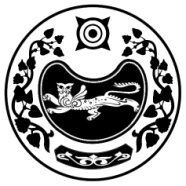 ХАКАС РЕСПУБЛИКАЗЫБЕЯ АЙМАOЫНЫA 
ОРЫНДАOЫТАБЫO КОМИССИЯЗЫХАКАС РЕСПУБЛИКАЗЫБЕЯ АЙМАOЫНЫA 
ОРЫНДАOЫТАБЫO КОМИССИЯЗЫС ПОЛНОМОЧИЯМИ ОКРУЖНОЙ ИЗБИРАТЕЛЬНОЙ КОМИССИИ ОДНОМАНДАТНОГО ИЗБИРАТЕЛЬНОГО ОКРУГА № 20 ПО ВЫБОРАМ ДЕПУТАТОВ ВЕРХОВНОГО СОВЕТА  РЕСПУБЛИКИ ХАКАСИЯ ВОСЬМОГО СОЗЫВА 10 СЕНТЯБРЯ 2023 ГОДАПОСТАНОВЛЕНИЕ С ПОЛНОМОЧИЯМИ ОКРУЖНОЙ ИЗБИРАТЕЛЬНОЙ КОМИССИИ ОДНОМАНДАТНОГО ИЗБИРАТЕЛЬНОГО ОКРУГА № 20 ПО ВЫБОРАМ ДЕПУТАТОВ ВЕРХОВНОГО СОВЕТА  РЕСПУБЛИКИ ХАКАСИЯ ВОСЬМОГО СОЗЫВА 10 СЕНТЯБРЯ 2023 ГОДАПОСТАНОВЛЕНИЕ С ПОЛНОМОЧИЯМИ ОКРУЖНОЙ ИЗБИРАТЕЛЬНОЙ КОМИССИИ ОДНОМАНДАТНОГО ИЗБИРАТЕЛЬНОГО ОКРУГА № 20 ПО ВЫБОРАМ ДЕПУТАТОВ ВЕРХОВНОГО СОВЕТА  РЕСПУБЛИКИ ХАКАСИЯ ВОСЬМОГО СОЗЫВА 10 СЕНТЯБРЯ 2023 ГОДАПОСТАНОВЛЕНИЕ 15 июля 2023 годас. Бея№ 71/452-5